JURNALTHE INFLUENCE OF HUMAN RESOURCE CAPACITY DEVELOPMENT ONLOYALTY AND ITS IMPLICATIONS FOR EMPLOYEE PERFORMANCE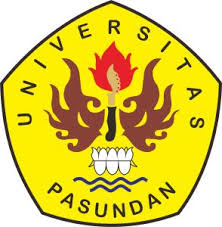 Oleh:ADING RAHMAN SUKMARANPM. 199010044ABSTRACTOne of the government programs that has become its mainstay is strengthening the economic sector, because with the economy, the Indonesian people will be free from poverty. One of the factors of national competitiveness is the quality and capacity of human resources in our nation's human resources. The economic progress of the Japanese and Singapore is mainly supported by the high quality of human resources in the mastery of science and technology which is a competitive advantage even though both of them are poor in natural resources. Efforts to increase Human Resources carried out by the Indonesian government include increasing productivity in various industrial or corporate sectors, both private and government-owned companies. This increase in productivity is in addition to increasing employee competence, motivation, and understanding of employee tasks which affect their performance as output in carrying out their daily activities. Thus, if every employee in various corporate agencies has high performance, a strong state economy will be realized. As mandated by the Government of the Republic of Indonesia through Law of the Republic of Indonesia Number 40 of 2007 concerning Limited Liability Companies, it states that a national economy based on economic democracy with the principles of togetherness, efficiency with justice, sustainability, environmental awareness, independence, and by maintaining a balance of progress and economic unity national level, needs to be supported by strong economic institutions in the context of realizing people's welfare.Keywords: Development; Human Resources; Employee performance.ABSTRAKSalah satu program pemerintah yang menjadi andalannya adalah penguatan sektor ekonomi, karena dengan adanya ekonomi, maka masyarakat Indonesia akan terbebas dari kemiskinan. Salah satu faktor daya saing bangsa adalah kualitas dan kapasitas sumber daya manusia yang dimiliki oleh sumber daya manusia bangsa kita. Kemajuan ekonomi bangsa Jepang dan Singapura terutama ditunjang oleh tingginya kualitas sumber daya manusia dalam penguasaan ilmu pengetahuan dan teknologi yang merupakan keunggulan kompetitif meskipun keduanya miskin sumber daya alam. Upaya peningkatan Sumber Daya Manusia yang dilakukan oleh pemerintah Indonesia antara lain melalui peningkatan produktivitas di berbagai sektor industri atau perusahaan, baik perusahaan swasta maupun perusahaan milik pemerintah. Peningkatan produktivitas ini selain untuk meningkatkan kompetensi karyawan, motivasi, dan pemahaman terhadap tugas-tugas karyawan yang berpengaruh terhadap kinerjanya sebagai output dalam menjalankan aktivitas sehari-hari. Dengan demikian, jika setiap karyawan di berbagai instansi perusahaan memiliki kinerja yang tinggi, maka akan terwujud perekonomian negara yang kuat. Sebagaimana yang diamanatkan oleh Pemerintah Republik Indonesia melalui Undang-Undang Republik Indonesia Nomor 40 Tahun 2007 tentang Perseroan Terbatas menyatakan bahwa perekonomian nasional yang berdasar atas demokrasi ekonomi dengan prinsip kebersamaan, efisiensi berkeadilan, berkelanjutan, berwawasan lingkungan, kemandirian, serta dengan menjaga keseimbangan kemajuan dan kesatuan ekonomi nasional, perlu didukung oleh kelembagaan perekonomian yang kokoh dalam rangka mewujudkan kesejahteraan rakyat.Kata kunci: Pengembangan; Sumber Daya Manusia; Kinerja karyawan.ABSTRAKSalasahiji program pamaréntah anu geus jadi andalan nya éta nguatkeun séktor ékonomi, lantaran ku ékonomi, masarakat Indonésia bakal leupas tina kamiskinan. Salah sahiji faktor daya saing nasional nyaéta kualitas jeung kapasitas SDM anu dipibanda ku SDM bangsa urang. Kamajuan ékonomi urang Jepang jeung Singapura utamana dirojong ku kualitas SDM anu luhur dina ngawasa sains jeung teknologi anu mangrupa kaunggulan saing sanajan duanana miskin sumber daya alam. Usaha ngaronjatkeun Sumber Daya Manusia anu dilaksanakeun ku pamaréntah Indonésia diantarana ngaronjatkeun produktivitas di sagala rupa séktor industri atawa pausahaan, boh pausahaan swasta boh pausahaan milik pamaréntah. Kanaékan produktivitas ieu téh salian ti ngaronjatkeun kompeténsi pagawé, motivasi, jeung pamahaman tugas pagawé anu mangaruhan kinerja maranéhna salaku output dina ngalaksanakeun kagiatan sapopoé. Ku kituna, saupama unggal pagawé di sagala rupa instansi pausahaan miboga kinerja anu luhur, ékonomi nagara anu kuat bakal kawujud. Sakumaha amanat Pamaréntah RI ngaliwatan Undang-Undang Republik Indonesia Nomer 40 Taun 2007 ngeunaan Perseroan Terbatas, nyebutkeun yén ékonomi nasional didasaran ku démokrasi ékonomi kalawan prinsip kebersamaan, efisiensi adil, kelestarian, lingkungan. wawasan, kamerdikaan, jeung ku ngajaga kasaimbangan kamajuan jeung persatuan.ékonomi nasional, perlu dirojong ku lembaga ékonomi nu kuat dina kontéks ngawujudkeun karaharjaan rahayat.Kecap Galeuh: Pangwangunan; Personalia; kinerja pagawe.